Circonscription de Dammartin-en-Goële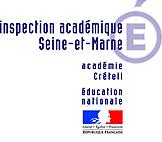 2023 / 2024Ecole : ………………………………………………………………Nom de l’élève : …………………………………………………………..                                Prénom : ……………………………………………………………. Date de naissance : …………………………………………………. Classe : …………                                          Nom de l’enseignant : ………………………………………………….____________________________________________________________Tableau à remplir le plus finement possible et à renvoyer à l’ERDC.Joindre les documents mentionnés dans le tableau : PPRE, CC, PPI, PAP, IP, EE, etc…Dispositifs en place pour l’élève :Date de la demande : ……………………………………………Motifs de la demande :PPRECCEEPPI/PPSPAPIPSuivis extérieursRencontres familleCocher les casesDates de mise en œuvre